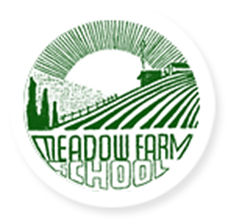 Deputy Headteacher VacancyDo you enjoy working within a strong team? Are you ambitious and looking for a new challenge within senior leadership? Meadow Farm Community Primary School needs you!Meadow Farm Community Primary School is seeking a highly motivated, successful and dedicated school leader with vision and creative leadership skills to join our strong team of staff.You might be an excellent class teacher, ambitious to build on your subject leadership experience, or you might be an existing senior leader keen to develop your leadership skills in a different environment. Come and join us!This exciting opportunity will appeal to you if you are:An excellent classroom practitioner who leads by example and has high expectations of pupil achievementPassionate about children and education and are able to inspire, nurture and motivateCompletely up to date with the curriculum and have a history of strong leadershipDemonstrate a determination to ensure the very best for every childDemonstrate outstanding people skills and a commitment to staff developmentAn approachable leader with absolute integrityIn return, we can offer you:A warm and welcoming environmentThe support of a strong team of hardworking, friendly and talented staffWell behaved, enthusiastic children who are willing to learnDedicated leadership and management timeOpportunity for career development progressionWe pride ourselves on being an inviting, caring and inclusive school. If you feel you have the skills, quality or experience to apply for the above post then we welcome an application from you.Visits to the school are positively encouraged. Please contact the school office to make an appointment to meet the Headteacher, Samantha Eyre on 01332 662631.The school is committed to safeguarding and promoting the welfare of children and young people and expects all staff to share this commitment. The successful candidate will be required to undertake an enhanced DBS check.Closing Date:    Friday 31st January at noon.